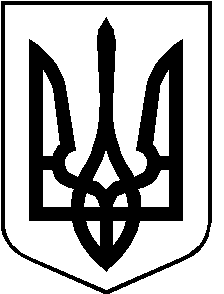 РОЖИЩЕНСЬКА МІСЬКА радаЛУЦЬКОГО РАЙОНУ ВОЛИНСЬКОЇ ОБЛАСТІвосьмого скликанняРІШЕННЯ  22 грудня 2022 року                                                                                      № 28/28 Про передачу основних засобів з балансу Рожищенської міської ради на баланс фінансового відділу Рожищенської міської ради       Відповідно до статті 60 Закону України «Про місцеве самоврядування в Україні», враховуючи клопотання фінансового відділу Рожищенської міської ради від 09.12.2022 №222/01-08/2-22, рекомендації постійної комісії з питань комунальної власності, житлово-комунального господарства та благоустрою, енергозбереження та транспорту, будівництва та архітектури                             від 20.12.2022 № 25/10, міська рада ВИРІШИЛА:Передати з балансу Рожищенської міської ради на баланс фінансового відділу Рожищенської міської ради основні засоби згідно додатка.Фінансовому відділу Рожищенської міської ради та відділу бухгалтерського обліку та звітності Рожищенської міської ради здійснити необхідні організаційно - правові заходи щодо приймання-передачі основних засобів згідно з чинним законодавством.Контроль за виконанням цього рішення покласти на постійну комісію з питань комунальної власності, житлово-комунального господарства та благоустрою, енергозбереження та транспорту, будівництва та архітектури.Міський голова						            Вячеслав ПОЛІЩУКВойтович Олена 21797                                     Додаток                                                                                            до рішення Рожищенської  міської ради                                                                                           від 22.12.2022 № 28/28№ з/пНайменуванняДата введення в експлуатаціюІнвентарний номерКількість (шт.)Первісна балансова вартість (грн)Залишкова балансова вартість (грн)1.Персональний комп’ютер Intel Pentium  G4400/DDR4 4GB/SSD:1202018101460011916500,003522,002.Системний блок АМД  А4 х2 5300/DDR3 4GB/120gbS2017101460009716720,002745,003.Принтер Canon LBP 6020 B2012101460313111010,00253,004Системний блок AMD A4X26300/DDR3GB2016101460009516210,002693,005Монітор200910146000641998,00-6Монітор LG2012104630304811083,34-7Системний блок Intel 2015104630303912019,89-